                                                                                                                                      ПРОЕКТ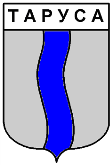 ГОРОДСКАЯ ДУМА ГОРОДСКОГО ПОСЕЛЕНИЯ «ГОРОД ТАРУСА»четвертого созываРЕШЕНИЕ«    » _________ 2024 года                                                                                                  №   ___          Руководствуясь Федеральным законом от 06.10.2003 № 131-ФЗ «Об общих принципах местного самоуправления в Российской Федерации», Положением о порядке управления и распоряжения имуществом, находящимся в муниципальной собственности городского поселения «Город Таруса», утвержденным решением Городской Думы ГП «Город Таруса» от 20.06.2016 № 39, Уставом городского поселения «Город Таруса» и на основании согласия ГП «Калугаоблводоканал» от 05.12.2023 № 720-23/с, письма министерства экономического развития и промышленности Калужской области от 07.12.2023 № 13085-23, Уставом городского поселения «Город Таруса», Городская Дума городского поселения "Город Таруса"РЕШИЛА:Безвозмездно передать из собственности муниципального образования  городское поселение «Город Таруса» в государственную собственность Калужской области имущество согласно приложению к настоящему решению.Администрации (исполнительно-распорядительному органу) городского поселения «Город Таруса» передать указанные объекты согласно акту приема-передачи и внести соответствующие изменения в реестр муниципального имущества.Решение вступает в силу со дня его подписания и подлежит официальному опубликованию в  районной газете «Октябрь» и размещению на официальном сайте администрации городского поселения «Город Таруса» http://tarusagorod.ru в сети «Интернет».Глава муниципального образования городское поселение «Город Таруса»                                                              А.С. КалмыковПодготовил(а) проект решения: Комарова Е.И.(2-57-58)Приложение                                                                                                                                                    к Решению Городской ДумыГП "Город Таруса"                                                                                                                               от __________ 2024 года  № _____ Перечень имущества муниципального образования городского поселения «Город Таруса», безвозмездно передаваемого в государственную собственность Калужской области О передаче имущества из собственности  муниципального образования  городское поселение  «Город Таруса» в государственную собственность Калужской области№п/пНаименованиеобъектанедвижимого имуществаАдрес (местоположение)недвижимогоимуществаКадастровый номермуниципального недвижимогоимуществаПлощадь,протяженность и иные параметрынедвижимогоимуществаРеквизитыдокументов-оснований возникновения права муниципальной собственности на недвижимоеимущество1Водопроводная сетьКалужская область,Тарусский район,г. Таруса,от Серпуховского ш. по ул. Совхозная, Участок №340:20:100201:376105 мгос. регистрация  права собственности №40:20:100201:376-40/104/2023-3 от 07.09.20232Водопроводная сетьКалужская область,Тарусский район,г. Таруса,от Серпуховского ш. по ул. Совхозная, Участок №440:20:100201:37742 мгос. регистрация  права собственности №40:20:100201:377-40/056/2023-3 от 07.09.20233Водопроводная сетьКалужская область,Тарусский район,г. Таруса,пер. Тарусский40:20:100209:60194 м гос. регистрация  права собственности №40:20:100209:601-40/059/2023-3 от 07.09.20234Водопроводная сетьКалужская область,Тарусский район,г. Таруса, пер. Тарусский, участок №240:20:000000:1362156 мгос. регистрация  права собственности №40:20:000000:1362-40/060/2023-3 от 07.09.20235Водопроводная сетьКалужская область,Тарусский район,г. Таруса, от Серпуховского шоссе по ул. Совхозная, участок №140:20:100201:380181 мгос. регистрация  права собственности №40:20:100201:380-40/063/2023-3 от 07.09.20236Водопроводная сетьКалужская область,Тарусский район,г. Таруса, от Серпуховского шоссе по ул. Совхозная, участок №240:20:100201:379102 мгос. регистрация  права собственности №40:20:100201:379-40/059/2023-3 от 07.09.20237Водопроводная сетьКалужская область,Тарусский район,г. Таруса,ул. Заречная, участок №140:20:000000:1355210 мгос. регистрация  права собственности№40:20:000000:1355-40/061/2023-3 от 02.11.20238Водопроводная сетьКалужская область,Тарусский район,г. Таруса,проезд от ул. Яблоневая до ул. Островского 40:20:000000:1353140 мгос. регистрация  права собственности№40:20:000000:1353-40/104/2023-3 от 19.05.20239Водопроводная сетьКалужская область,Тарусский район,г. Таруса,ул. Заречная, участок №2 40:20:100201:378129 мгос. регистрация  права собственности№40:20:100201:378-40/104/2023-3 от 19.05.202310Водопроводная сетьКалужская область,Тарусский район,г. Таруса,ул. Генерала Кирилина 40:20:100102:249447 мгос. регистрация  права собственности№40:20:100102:249-40/061/2023-3 от 19.05.202311Водопроводная сетьКалужская область,Тарусский район,г. Таруса,проезд от ул. Яблоневая до ул. Островского40:20:100208:328102 мгос. регистрация  права собственности№40:20:100208:328-40/061/2023-3 от 19.05.202312Водопроводная сетьКалужская область,Тарусский район,г. Таруса,ул. Яблоневая, левая сторона40:20:000000:1356550 мгос. регистрация  права собственности№40:20:000000:1356-40/104/2023-3 от 19.05.202313Водопроводная сетьКалужская область,Тарусский район,г. Таруса,пер. Яблоневый40:20:000000:1352340 мгос. регистрация  права собственности№40:20:000000:1352-40/104/2023-3 от 10.08.202314Водопроводная сетьКалужская область,Тарусский район,г. Таруса,ул. Островского40:20:000000:1354453 мгос. регистрация  права собственности№40:20:000000:1354-40/104/2023-3 от 10.08.2023